         			2022-09-11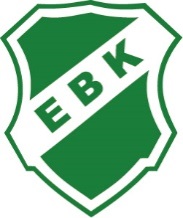 Domarersättningar 2022-07-01—2023-06-30Serie-, USM- och                 Domare	Funktionärer		 DM-matcherSeniorerDiv 2 Herr		900 kr	325 kr		  Träningsmatcher Herr	1)	 	1)   50 % av högst rankade lagDv 4 Dam		450 kr               275 krTräningsmatcher Dam 	1)		1)   50 % av högst rankade lagUngdomar		Serier o kval till DM-slutspel		 U 19		335 kr	150 kr			 U 16		280 kr	125 krU 14		230 kr	125 kr2 x 20 min (3 x15 min)	185 kr	    0 kr	Ungdomsmatcher ungdom 1 domare = 1,5 gånger arvodet om en domare dömer ensam.Träningsmatcher ungdom, 50 % av ordinarie arvode.	 Följande arvoden gäller för EBK och för domare som genomgått förbundets olika utbildningssteg U 13                                         	                  210 krU 12/U 11                                                    130 krU 10/U 9, helplan                                         80 KrU 9/U 8/U 7 (Minihandboll, Festivaler)    50 krEndast studerande eller personer utan fast månadsinkomst erhåller arvode enligt de olika nivåerna ovan.USM  (Gjensidige)U 18		335 kr	140 krU 16		280 kr	115 krU 14		230 kr	  85 krReseersättning38 kr/milRestidsersättning (”Traktamente”)>50 km enkel resa och 4-10 tim bortavaro		130 kr>50 km enkel resa och mer än 10 tim		250 krReseersättning inom Eksjö tätort		  50 kr KostersättningSHF:s centrala tävlingar m fl: Domare som måste befinna sig i sporthallen mer än 5 timmar och vars reseavstånd understiger 50 km skall erhålla måltid av arrangören. För arrangörer gäller att utebliven måltid ska ersättas med ersättning motsvarande lägsta restidsersättningen (130:-). 250:- gäller då domaren befinner sig i sporthallen 10 timmar eller mer. Kostnaden ska stanna på arrangörsföreningen. Vid inställda matcherOm matchen blir inställd samma dag som den ska spelas (inom 24 h från matchstart) får domare och funktionär skicka domarräkning till arrangerande förening på den summa som aktuell match skulle ha betingat.Om domare och funktionär redan har kommit till hallen utgår förutom ordinarie matchersättning även ersättning för resekostnad. Ersättningen utbetalas av arrangerande förening som sedan debiterar den som orsakat felet. Utbetalning av arvoden Domare och funktionärer ska lämna in kvitto i samband med match eller maila till föreningens kansli senast dagen efter utfört uppdrag.Ersättningarna ska sättas in på konto senast 5 bankdagar efter spelad match till domare / funktionär.Undantag covid -19Om en match blir inställd på grund av covid -19 så utgår ingen ersättning till domare och funktionärer.